
                                                             PLEASE SELECT A SPONSORSHIP LEVEL.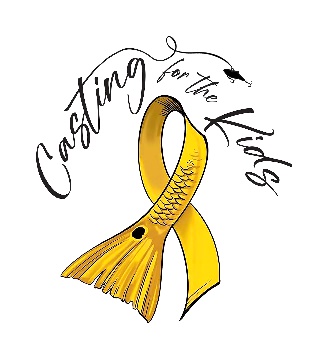                 PRESENTING GOLD SPONSOR $10,000                        CAPTAINS MEETING DINNER SPONSOR $750	 FIRST PLACE SLAM SPONSOR $3,500                            ANGLERS LUNCH SPONSOR $750                SECOND PLACE SPONSOR $2,000                                  WATER BOTTLE SPONSOR $750                THRID PLACE SPONSOR $1,000                                     FISH RULER SPONSOR $1,000                19TH PLACE SPONSOR $750                                            TEE SHIRT SPONSOR LEVEL 1 $750                CALCUTA SPONSOR (REDFISH) $2,000                          TEE SHIRT SPONSOR LEVEL 2 $450               CALCUTA SPONSOR (TROUT) $2,000                              Trash Can Slam Sponsor $3,500               CALCUTA SPONSOR (SNOOK) $2,000PLEASE VISIT OUT WESBITE TO VERIFY THE SPONSORSHIP YOU WANT HASN’T BEEN TAKEN. WE UPDATE THE SITE AS THE SPONSORSHIPS COME IN.      THIS AGREMENT, SIGNED BY A DULY AUTHORIZED REPRESENTATIVE OF THE COMPANY, MUST BE RECEIVED BY CASTING FOR THE KIDS, 
        AND WILL CONSTITUTE A BINDING CONTRACT FOR THE SPONSORSHIP AMOUNT INDICATED. FULL PAYMENT IS DUE TO CASTING FOR THE 
        KIDS BY AUGUST 15TH 2023. THIS AGREEMENT WILL BECOME EFFCATIVE UPON ACCTANCE BY THE CASTING FOR THE KIDS TOURNAMENT 
        OFFICIALS.        SIGNED AND DATED THIS ______ DAY OF ________ 2023, SPONSOR AMOUNT $_______________        HOW WOULD YOU LIKE YOUR COMPANY NAME TO BE LISTED: ______________________________        SPONSORSHIP ACCEPTED BY: _________________________________________________________        MARKETING CONTACT NAME: _______________________________________________________        PHONE: _______________________ EMAIL: ________________________________                                                                                      YOU CAN EMAIL YOUR REGISTRATION FORM TO BSHROYER@CASTINGFORTHEKIDS.ORG(941)-284-0637OR COMPLETE ONLINE AT WWW.CASTINGFORTHEKIDS.ORG